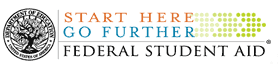 FEDERAL WORK STUDY PROGRAMCollege Moore Elementary (America Reads) WorkerLocation: Moore Elementary, Griffin		8:00 a.m. – 2:00 p.m.Supervisor: Dr. Gloria Brodie 									Hourly Rate: $10.00Under general supervision, provides assistance to students in grades K thru 5 at Moore Elementary.  Assists students in one-on-one or in group settings with class assignments; assists students with reading, reading comprehension, site words, word identification, math skills, assists students with computer based and on-line activities; assists with maintaining an orderly and clean environment in and around the classroom, performs other duties as necessary.Accepts direction and feedback from supervisors and follows through appropriately.Works when scheduled; begins and ends work as expected; calls in according to policy when arriving late for work or when absent; observes policies on break and lunch periods; uses work time appropriately. Demonstrates eagerness to learn and assume responsibility; seeks out and accepts increased responsibility; displays a "can do" approach to work. Shows persistence and seeks alternatives when obstacles arise; seeks alternative solutions; does things before being asked or forced to by events.Minimum Qualifications: 
Early childhood education majors preferred, but not required; Self-starter, excellent interpersonal and customer service skills; highly organized, strong verbal communications skills. 